Принято                                                                                                       УТВЕРЖДЕНО  На  собрании  трудового                                                                        заведующий коллектива                                                                                            «ЦРР- д/с №1«Сказка»Протокол №2                                                                                      От 28. 01. 2023г.                                                                                ………………/Магомедова Х.Г./                                                                    ПОЛОЖЕНИЕ                        о системе наставничества педагогических работников                                                   в МКДОУ «ЦРР- д/с №1 «Сказка»1.Общие положения1.1.Наставничество в муниципальном казенном дошкольном образовательном учреждении «ЦРР- д/с №1 «Сказка» (далее ДОУ) разновидность индивидуальной воспитательной работы с педагогами, не имеющими трудового стажа педагогической деятельности в ДОУ. Наставник – опытный педагог, обладающий высокими профессиональными и нравственными качествами, знаниями в области методики преподавания и воспитания. 1.2.Наставляемый - молодой специалист, начинающий педагог – как правило, овладевший знаниями основ педагогики и психологии по программе подготовки или переподготовки педагогов ДОУ, проявивший желание и склонность к дальнейшему совершенствованию своих навыков и умений. Он повышает свою квалификацию под непосредственным руководством и в процессе непрерывного сопровождения со стороны наставника по согласованному индивидуальному плану профессионального становления1.3. Наставничество в ДОУ предусматривает систематическую индивидуальную работу Наставника по развитию у Наставляемого, необходимых навыков и умений ведения педагогической деятельности. Оно призвано наиболее глубоко и всесторонне развивать имеющиеся у Наставляемого знания в области предметной и методической, а также коммуникативные и психолого-педагогические компетенции Правовой основой реализации деятельности Наставника в ДОУ являются нормативно-правовые документы федерального, регионального, муниципального уровней, а также уровня ДОУ. 1.4. Наставник руководствуется Федеральным законом Российской Федерации от 29.12.2012 № 273-ФЗ «Об образовании в Российской Федерации», Профессиональным стандартом педагога, утвержденным Приказом Минтруда России от 18.10.2013 № 544н (ред. от 05.08.2016) "Об утверждении профессионального стандарта "Педагог (педагогическая деятельность в сфере дошкольного образования) (Зарегистрировано в Минюсте России 06.12.2013 N 30550), настоящим Положением, Приказом управления образования МР «Казбековсикй район» №10  «У» от 13.01.2023 г. «Об организации внедрения Целевой модели наставничества в образовательном пространстве «МР «Казбековског района», изданного на основании приказа МОН РД от 14 марта 2022 года №05-02-1-233/212 "О внедрении Целевой модели наставничества в организациях, осуществляющих образовательную деятельность по общеобразовательным, дополнительным общеобразовательным программам и программам среднего профессионального образования в РД».     2.   Цели и задачи Наставничества2.1. Целью Наставничества в ДОУ является оказание        методической, психолого-педагогической помощи и поддержки молодым специалистам, педагогам в их профессиональном становлении. А также формирование кадрового ядра ДОУ. 2.2. 2.2.Основными задачами наставничества являются: - формировать у Наставляемых стойкий интерес к педагогической деятельности; - ускорить процесс профессионального становления педагога и развитие способности самостоятельно и качественно выполнять возложенные на него обязанности по занимаемой должности; - адаптировать к корпоративной культуре, усвоение лучших традиций ДОУ и правил поведения в образовательном учреждении, сознательного и творческого отношения к выполнению должностных обязанностей. 3. Организационные основы Наставничества. Наставничество организуется на основании приказа заведующего ДОУ и по обоюдному согласию Наставника и Наставляемого. Наставник закрепляется за следующими категориями сотрудников ДОУ: - впервые принятыми педагогами, не имеющими трудового стажа педагогической деятельности в ДОУ; - выпускниками очных высших и средних специальных учебных заведений, прибывшими в ДОУ; - выпускниками непедагогических профессиональных образовательных учреждений, завершивших очное, заочное или вечернее обучение, прошедших профессиональную переподготовку по специальности Дошкольное образование и не имеющими 5 лет трудового стажа педагогической деятельности в ДОУ; 3.1. Руководство деятельностью наставников осуществляет куратор и координатор наставничества в ДОУ, которые подбирают наставника из наиболее подготовленных педагогов, обладающих высоким уровнем профессиональной подготовки, коммуникативными навыками и гибкостью в общении, имеющих опыт воспитательной и методической работы, стабильные показатели в работе, богатый жизненный опыт, способность и готовность делиться профессиональным опытом, системное представление о педагогической деятельности и работе ДОУ, предпочтительно стаж педагогической деятельности не менее пяти лет. 3.2. Наставник может иметь одновременно не более двух подшефных. Кандидатуры наставников рассматриваются на заседаниях педагогического совета и утверждаются на один учебный год приказом заведующего ДОУ при обоюдном согласии Наставника и Наставляемого. 4. Стимулирование работы Наставников 4.1. Наставники, показавшие высокие результаты, могут быть представлены приказом заведующего ДОУ к следующим видам поощрений: - объявление благодарности, награждение Почетной грамотой ДОУ; 4.2. Замена Наставника производится приказом заведующего ДОУ в случаях: - увольнения Наставника; - перевода на другую работу; - привлечения Наставника к дисциплинарной ответственности; - психологической несовместимости Наставника и Наставляемого. 4.3. Показателями оценки эффективности работы Наставника является выполнение целей и задач Наставляемым в период Наставничества. Оценка производится на промежуточном и итоговом контроле. 5. Реализация целевой модели Наставничества. 5.1. Для успешной реализации целевой модели Наставничества, исходя из образовательных потребностей ДОУ в целевой модели Наставничества рассматриваются формы Наставничества. (Например, «Школа младшего воспитателя», «Школа начинающего воспитателя», «Педагог – воспитанник», «Воспитатель – воспитатель», и т.д.). Индивидуальные программы Наставничества рассматриваются координатором и кураторами Наставничества, утверждаются заведующим ДОУ. 5.2. Этапы комплекса мероприятий по реализации взаимодействия Наставник - Наставляемый: - регулярные встречи Наставника и Наставляемого, в соответствии с индивидуальным планом Наставничества; - проведение заключительной встречи Наставника и Наставляемого. 3. Реализация целевой модели Наставничества осуществляется в течениеучебного года. 4. Количество встреч Наставник и Наставляемый определяют самостоятельнопарой, при приведении встречи – планировании. 6. Обязанности Наставника - знать требования законодательства в сфере образования, ведомственных нормативных актов, определяющих права и обязанности Наставляемого по занимаемой должности; разрабатывать совместно с Наставляемым план профессионального становления последнего с учетом уровня его интеллектуального развития, педагогической, методической и профессиональной подготовки; - изучать деловые и нравственные качества Наставляемого, его отношение к проведению занятий, коллективу ДОУ, воспитанникам и их родителям, увлечения, наклонности, круг досугового общения; - знакомить Наставляемого с ДОУ; -вводить в должность (знакомить с основными обязанностями, требованиями, предъявляемыми к должности, правилами внутреннего трудового распорядка, охраны труда и техники безопасности); - проводить необходимое обучение; - контролировать и оценивать самостоятельное проведение Настовляемым НОД, совместной деятельности с детьми и организацию самостоятельной деятельности детей через создание пространственной предметно-развивающей среды; - разрабатывать совместно с Наставляемым индивидуальный план профессионального становления; давать конкретные задания с определенным сроком их выполнения; контролировать работу, оказывать необходимую помощь; - оказывать Наставляемому помощь в овладении педагогической профессией, практическими приемами и способами качественного проведения занятий, выявлять и совместно устранять допущенные ошибки; - личным примером развивать положительные качества Наставляемого, корректировать его поведение в школе, привлекать к участию в общественной жизни коллектива, содействовать развитию общекультурного и профессионального кругозора; - участвовать в обсуждении вопросов, связанных с педагогической и общественной деятельностью Наставляемого, вносить предложения о его поощрении или применении мер воспитательного и дисциплинарного воздействия; - вести учет работы Наставника и периодически докладывать Куратору и координатору о процессе адаптации Наставляемого, результатах его труда; - подводить итоги профессиональной адаптации Наставляемого, составлять отчет по итогам Наставничества с заключением о результатах прохождения адаптации, с предложениями по дальнейшей работе. 7. Права Наставника С согласия Куратора и Координатора подключать для дополнительного обучения Наставляемого других сотрудников ДОУ; Требовать рабочие отчеты по освоению индивидуальной программы у Наставляемого как в устной, так и в письменной форме. 8. Права Наставляемого вносить на рассмотрение администрации ДОУ предложения посовершенствованию работы, связанной с Наставничеством; Защищать профессиональную честь и достоинство; Знакомиться с жалобами и другими документами, содержащими оценку егоработы, давать по ним объяснения; Повышать квалификацию удобным для себя способом. 9. Обязанности Наставляемого 9.1. В период Наставничества Наставляемый обязан: - изучать нормативные документы, определяющие его служебную деятельность, штаты, структуру, особенности деятельности ДОУ и функциональные обязанности по занимаемой должности; - выполнять индивидуальный план профессионального становления в установленные сроки; - постоянно работать над повышением профессионального мастерства, овладевать    практическими навыками по занимаемой должности; - учиться у Наставника передовым методам и формам работы; - совершенствовать свой общеобразовательный и культурный уровень; - периодически отчитываться о своей работе перед НаставникомЭТАПЫ ОРГАНИЗАЦИИ НАСТАВНИЧЕСТВА В ОБРАЗОВАТЕЛЬНОЙ ОРГАНИЗАЦИИ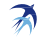 Приложение №4сновные модели наставничестваОПриложение №5Полезные сведения для разработчиков документов по наставничеству и педагогов, участвующих в процедуре наставничестваНаставничество является кадровой технологией, предполагающей передачу знаний и навыков от более квалифицированных лиц менее квалифицированным, а также содействие обеспечению их профессионального становления и развития. 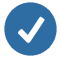 Наставничество представляет собой целенаправленную деятельность руководителей структурных подразделений образовательных организаций, наиболее опытных работников этих подразделений, хорошо знакомых с регламентом деятельности образовательной организации, по оказанию помощи лицам, в отношении которых осуществляется наставничество, в профессиональном становлении и развитии, по адаптации к исполнению должностных обязанностей, по самостоятельному выполнению обязанностей, по повышению заинтересованности в высокой результативности профессиональной деятельности. Задачами наставничества являются: ускорение процесса формирования и развития профессиональных знаний, навыков, умений работника, в отношении которых осуществляется наставничество; оказание помощи в адаптации к условиям осуществления образовательной деятельности; обучение работников образовательных организаций эффективным формам и методам работы, развитие их способности самостоятельно и качественно выполнять возложенные на них обязанности, повышать свой профессиональный уровень; развитие у работников образовательных организаций интереса к педагогической деятельности, их закрепление на работе в сфере образования в конкретной организации; формирование квалифицированного кадрового состава и его стабилизация. адаптация к корпоративной культуре, усвоение традиций и правил поведения в данном коллективе Наставничество устанавливается продолжительностью от трех месяцев до одного года в зависимости от уровня профессиональной подготовки нового работника, его индивидуальных способностей к накоплению и обновлению профессионального опыта. По рекомендации наставника и по согласованию с руководителем методического объединения, отдела, службы, филиала, интерната, библиотеки и др. (далее-структурного подразделения) период продолжительности наставничества может быть увеличен или сокращен. Наставники подбираются из наиболее подготовленных сотрудников, обладающих высокими профессиональными качествами, имеющих стабильные показатели в работе, способность и готовность делиться своим опытом, имеющих системное представление о работе, преданных своему профессиональному делу, обладающих коммуникативными навыками и гибкостью в общении. Наставничество является выполнением особо важного и сложного задания в процессе образовательной деятельности При наличии в образовательной организации 8 и более наставников создается совет/комиссия по наставничеству, который осуществляет свою деятельность по координации наставничества, в том числе: разрабатывает мероприятия по наставничеству на основе анализа существующих процессов профессиональной деятельности работников образовательных организаций на основе профессиональных стандартов и требований эффективного контракта, критериев оценки наставника и лица, в отношении которого осуществляется наставничество; рекомендует руководителю кандидатуры наставников из числа наиболее профессионально подготовленных сотрудников; оказывает методическую и практическую помощь наставникам в планировании их работы, обучении и воспитании лиц, в отношении которых осуществляется наставничество; изучает, обобщает и распространяет положительный опыт работы наставников; заслушивает на своих заседаниях отчеты наставников и лиц, в отношении которых осуществляется наставничество, о проделанной работе. Наставнику рекомендуется: разрабатывать мероприятия по наставничеству для лица, в отношении которого осуществляется наставничество, с последующим их утверждением у руководителя; содействовать ознакомлению лица, в отношении которого осуществляется наставничество, с его должностными обязанностями, основными направлениями деятельности, полномочиями и организацией работы образовательной организации, с правилами внутреннего распорядка; обеспечить изучение лицом, в отношении которого осуществляется наставничество, требований нормативных правовых актов, регламентирующих исполнение должностных обязанностей; оказывать индивидуальную помощь в изучении текущего законодательства, нормативных правовых актов и организационно-распорядительных документов в области образования, локальных актов образовательной организации, в овладении практическими приемами и способами качественного выполнения заданий и поручений; выявлять и совместно устранять допущенные ошибки в профессиональной деятельности лица, в отношении которого осуществляется наставничество; в качестве примера выполнять отдельные поручения и должностные обязанности совместно с лицом, в отношении которого осуществляется наставничество; передавать накопленный опыт профессионального мастерства, обучать наиболее рациональным приемам и передовым методам работы; всесторонне изучать деловые и моральные качества лица, в отношении которого осуществляется наставничество, его отношение к работе, коллективу, родителям, представителям партнеров образовательной организации; быть требовательным, проявлять внимательность, помогать в преодолении имеющихся недостатков, в корректной форме давать оценку результатам работы наставляемого; личным примером развивать положительные качества лица, в отношении которого осуществляется наставничество, привлекать к участию в общественной жизни коллектива; периодически докладывать куратору наставничества в ОО о процессе адаптации лица, в отношении которого осуществляется наставничество, результатах профессионального становления.В течение десяти календарных дней по окончании установленного приказом срока наставничества наставник подготавливает формализованный отчет о результатах наставничества, который согласовывает с куратором по наставничеству в ОО. Куратор подготавливает сводный доклад руководителю образовательной организации о результатах наставничества. Результатами эффективной работы наставника считаются: освоение и использование лицом, в отношении которого осуществлялось наставничество, в практической деятельности нормативных правовых актов, регламентирующих исполнение должностных обязанностей, умение применять полученные теоретические знания в профессиональной деятельности; положительная мотивация к профессиональной деятельности и профессиональному развитию, самостоятельность и инициативность в педагогической, иной образовательной деятельности; самостоятельность лица, в отношении которого осуществлялось наставничество, при принятии решений и выполнении им должностных обязанностей; дисциплинированность и исполнительность при выполнении распоряжений и указаний, связанных с профессиональной деятельностью. Результаты работы наставника могут учитываться при проведении аттестации наставника, продвижении карьеры на основе Национально системы учительского роста (горизонтальной и (или) вертикальной), материальном и нематериальном стимулировании. Наставники, показавшие высокие результаты, могут быть представлены решением руководителя образовательной организации к следующим видам поощрений: объявление благодарности, награждение почетной грамотой государственного или муниципального органа, вручение ценного подарка, награждение иными ведомственными наградами; награждение нагрудным знаком наставника; внесение предложения о рекомендации по результатам аттестации к включению в кадровый резерв для замещения вакантной должности в порядке должностного роста; материальное поощрение (выплата премии за выполнение особо важного и сложного задания, выплата материальной помощи); присуждения почетного звания «Почетный наставник в сфере образования». Образовательная организация имеет право разработать локальный акт: собственное Положение о присуждении корпоративного почетного звания и разработать соответствующее Положение о проведении конкурса на присуждение звания. Приложение №6бразцы документов для образовательных организаций ООбразец №1ДОПОЛНИТЕЛЬНОЕ СОГЛАШЕНИЕ № _______к трудовому договору от «____» _____________ 20___ г. № _____________________________________________________________________________________________ _______________________________________________________________________________________ (полное название образовательной организации)в лице__________________________________________________________________________________ _______________________________________________________________________________________, (должность, фамилия, имя, отчество (при наличии) руководителя организации полностью)действующего на основании Устава, именуемого в дальнейшем «Работодатель», с одной стороны, и _______________________________________________________________________________________, (фамилия, имя, отчество (при наличии) работника полностью)именуемый(ая) в дальнейшем «Работник», с другой стороны, заключили настоящее дополнительное соглашение к трудовому договору от «___» ________20____ г. № ______ (далее – Трудовой договор) о нижеследующем: В соответствии со статьями 60.2 и 151 Трудового кодекса Российской Федерации Работодатель с письменного согласия Работника поручает ему выполнение в течение установленной продолжительности рабочего дня наряду с работой, определенной Трудовым договором, дополнительной работы за дополнительную плату: Поручаемая Работнику дополнительная работа осуществляется с «____» __________ 20___ г. по «____» __________ 20___ г. без освобождения от основной работы, определенной Трудовым договором. За дополнительную работу, выполняемую в соответствии с настоящим дополнительным соглашением, Работнику устанавливается доплата в размере ___________________ рублей в месяц (выплаты производятся в порядке и на условиях, предусмотренных локальными нормативными актами Работодателя, коллективным договором и Трудовым договором). По соглашению сторон объем, условия и срок выполнения конкретных видов дополнительной работы могут изменяться (уточняться) путем оформления дополнительного соглашения к Трудовому договору.Настоящее дополнительное соглашение является неотъемлемой частью Трудового договора и действует с «____» _______________ 20___ г.  Условия Трудового договора, не затронутые настоящим дополнительным соглашением, остаются неизменными и обязательными для исполнения сторонами. Настоящее дополнительное соглашение составлено и подписано в двух экземплярах, имеющих равную юридическую силу, один из которых хранится у Работодателя, другой передается Работнику. Работодатель: _________________________________________________________________________________ (полное наименование образовательной организации)Адрес (с индексом): ____________________________________________ Телефон / факс: ________________________________________________ ИНН: _________________________________________________________Работник: ________________________________________________________________________ (фамилия, имя, отчество)Паспорт: серия _______ № ____________________ Выдан ______________________________________________________ (кем, когда) Адрес (с индексом): ____________________________________________ Телефон: ____________________________________________________ М.П. Экземпляр дополнительного соглашения получен «___» _____________ 20____ г. _________________/__________________________/ Образец №2П Р И К А З«____» ______________ 20___ г. 				                               № _________О закреплении наставнических пар, группВ соответствии с Положением о системе наставничества педагогических работниковв _____________________________________________________________________________, (название образовательной организации)утвержденным приказом от «____» __________20___ г. № ______, в целях организации наставничества,п р и к а з ы в а ю:1. Закрепить с «____» ________ 20___ г. по «____» ________ 20___ г.наставническую пару:1.1 учитель-дефектолог Иванов И.И. (наставник);1.2 учитель-дефектолог Петров П.П. (наставляемый).Основание: согласие Иванова И.И., дополнительное соглашение к трудовому договору Иванова И.И., согласие Петрова П.П.2. Закрепить с «____» ________ 20___ г. по «____» ________ 20___ г.наставническую группу:2.1 учитель Сидорова С.С. (наставник);2.2 учитель Бережная Е.А. (наставник);2.3 учитель Антонова А.А. (наставляемый);2.4 учитель Романова Е.П. (наставляемый);2.5 учитель Толкалина О.В. (наставляемый).Основание: согласие Сидоровой С.С., дополнительное соглашение к трудовому договору Сидоровой С.С.., согласие Бережной Е.А., дополнительное соглашение к трудовому договору Бережной Е.А., согласие Антоновой А.А., согласие Романовой Е.П., согласие Толкалиной О.В.3. Контроль за выполнением настоящего приказа возложить на заместителя директора по __________________ работе _________________.(направление работы)                        (инициалы, фамилия)Директор Инициалы, фамилияОбразец №3П Р И К А З«____» ______________ 20___ г. 						№ ________О внедрении модели наставничествапедагогических работников в ________________________________(название образовательной организации)В соответствии с решением педагогического совета ___________________________ (название образовательной организации)от «____» ___________ 20___ г. (протокол № _________),    с учетом мнения первичнойпрофсоюзной организации (иного представительного органа (представителя) работников)________________________________ от «____» ___________ 20___ г. (протокол № _____),(название образовательной организации)п р и к а з ы в а ю:1. Утвердить и ввести с «____» _____________ 20___ г. в действие прилагаемые:1.1 Положение о системе наставничества педагогических работников в ___________;1.2 Дорожную карту (план мероприятий) по реализации Положения о системенаставничества педагогических работников в _____________________________________.(название образовательной организации)2. Ответственным за координацию и оперативный контроль внедрения моделинаставничества педагогических работников в ______________________________________ в(название образовательной организации)соответствии с пунктом 1 настоящего приказа назначить заместителя директора_________________________________ по __________________ работе _________________.(название образовательной организации)               (направление работы)                       (инициалы, фамилия)3. Довести настоящий приказ до сведения всего педагогического коллектива.4. Контроль выполнения настоящего приказа оставляю за собой.Директор Инициалы, фамилияОбразец №4Согласие работника на дополнительную работу за дополнительную платуВ соответствии со статьями 60.2 и 151 Трудового кодекса Российской Федерации я,________________________________________________________________________________,  (фамилия, имя, отчество работника, занимаемая им должность с названием организации)________________________________________________________________________________,даю свое согласие на выполнение с «____» _________ 20___ г. по «____» __________ 20___ г.в течение установленной продолжительности рабочего дня наряду с работой, определеннойтрудовым договором от «____» __________ 20___ г. No _____ (без освобождения от даннойработы), за дополнительную плату в размере ________________ рублей в месяц, следующейдополнительной работы:«___» _____________ 20____ г. _________________/__________________________/       (дата оформления согласия)                      (подпись и расшифровка подписи работника)Образец №5Согласие работника на закрепление за ним наставникаНастоящим я, ______________________________________________________________,(фамилия, имя, отчество работника, занимаемая им должность с названием организации)________________________________________________________________________________,даю свое согласие на закрепление за мной с «____» ______ 20___ г. по «____» _______20___ г. в качестве наставника ___________________________________________________________,(фамилия, имя, отчество наставника, занимаемая им должность с названием организации)________________________________________________________________________________,в целях осуществления следующих видов наставничества: «___» _____________ 20____ г. _________________/__________________________/                     (дата оформления согласия)	                (подпись и расшифровка подписи работника)Образец №6Протокол заседания Педагогического совета организации______________________________Протокол заседания Педагогического советаДата                                                                                                                                 номер Состав Педагогического совета: Присутствовали: Повестка дня: 1. Рассмотрение системы (целевой модели) наставничества педагогических работников. 2. Рассмотрение положения о системе (целевой модели) наставничества педагогических работников.СЛУШАЛИ: О рассмотрении системы (целевой модели) наставничества педагогических работников1. _________________________________________ (ФИО). О рассмотрении положения о системе (целевой модели) наставничества педагогических работников. 2. _________________________________________ (ФИО). ПОСТАНОВИЛИ: 1.1. Рекомендовать внедрение системы (целевой модели) наставничества педагогических работников в ________________________________________________ Решение принято: «за» – ____, «против» – _____, «»воздержались» – ____ 1.2. Принять положение о системе (целевой модели) наставничества педагогических работников в …. Образец №7ПРИКАЗДата                                                                                                                                 номер О проведении итогового мероприятия в рамках реализации системы (целевой модели) наставничества педагогических работниковВ соответствии с Дорожной картой (планом мероприятий) по реализации Положения о системе (целевой модели) наставничества педагогических работников в ….., утвержденного приказом директора от «____» ______ 20___г  №____ПРИКАЗЫВАЮ:1. Провести итоговое мероприятие в рамках реализации системы (целевой модели) наставничества педагогических работников (дата). Ответственный ………………………………………….(должность) (инициалы, фамилия) 2. В рамках мероприятия представить результаты работы наставнических пар/групп. 3. По итогам работы наставнических пар/групп вынести благодарность/вручить благодарственные письма и т.д.: - (должность) (инициалы, фамилия) - (должность) (инициалы, фамилия)Ответственный ………………………………………….(должность) (инициалы, фамилия) 4. Контроль исполнения приказа оставляю за собой. Директор                                                                                                   (инициалы, фамилия)Образец №8УПРАВЛЕНИЕ ОБРАЗОВАНИЯ ____________________________________Об организации внедрения «Целевой модели наставничества в образовательном пространстве ____________________»ПРИКАЗЫВАЮ:Утвердить «Целевую модель наставничества в образовательном пространстве ________________» (район).Назначить куратором внедрения «Целевой модели наставничества в образовательном пространстве __________________» ______________________ (ФИО, должность).Управлению кадровой политики Управления образования разработать и утвердить Показатели эффективности внедрения «Целевой модели наставничества в образовательном пространстве _________________» в срок до ____________ 202____ г.Включить показатели эффективности внедрения «Целевой модели наставничества в образовательном пространстве __________________» в перечень показателей деятельности образовательных организаций с 1 января 2023 г.Назначить Отдел ______________________ координатором внедрения «Целевой модели наставничества в образовательном пространстве ____________________».Отделу __________________ обеспечить:реализацию Дорожных карт «Целевой модели наставничества в образовательном пространстве __________________».реализацию мероприятий «Целевой модели наставничества в образовательном пространстве _______________» с 1 января 2023 года;формирование раздела сайта Управления образования по внедрению Целевой модели в срок до 20 декабря 2022 года, обеспечение его регулярного пополнения и обновления;разработку примерной базы распорядительных документов образовательных организаций (приказов) по внедрению «Целевой модели наставничества в образовательном пространстве ________________» в срок 20 декабря 2022 года;формирование списка кураторов внедрения Целевой модели на уровне образовательных организаций в срок до 20 декабря 2022 года;проведение вебинара по внедрению целевой модели в образовательных организациях в срок до 20 декабря 2022 года;формирование реестра наставников в срок до 15 января 2023 года.Создать Лигу образовательных организаций-менторов для осуществления наставничества молодых (начинающих), имеющих профессиональные затруднения руководителей образовательных организаций.Руководителям образовательных организаций:Назначить кураторов внедрения «Целевой модели наставничества в образовательном пространстве ____________» в образовательных организациях в срок до 20 декабря 2022 года.Обеспечить разработку целевых показателей эффективности внедрения Целевой модели на уровне образовательной организации в срок до 10 января 2023 года.Организовать работу по реализации Дорожных карт внедрения Целевой модели в образовательных организациях.Контроль исполнения приказа возложить на ____________, заместителя начальника Управления образования. Начальник 						__________________________ЭтапОписаниеОтветственныйЧастота выполнения этапаПланирование и внедрениеВыпуск нормативно-правовых и методических документов, регламентирующих порядок наставничества в образовательной организации: Приказ об организации наставничества; Положение о наставничестве (согласовывается педагогическим советом и утверждается приказом директора); План работы (дорожная карта) по наставничеству в образовательной организации и т. д. ДиректорПри запуске наставничества в организацииОтбор наставниковДля отбора наставников необходимо: разработать критерии отбора в соответствии с запросами наставляемых; выбрать из школьной базы наставников, подходящих под эти критерии; провести собеседование с отобранными наставниками, чтобы выяснить их уровень психологической готовности; сформировать базу отобранных наставников. ДиректорПо мере появления новых сотрудниковПодготовка наставниковДля подготовки наставников необходимо: провести актуализацию наставнической деятельности; провести обучающие мероприятия, подчеркивающие значимость роли наставников в организации. Рекомендация: Участие в вебинарах, семинарах и иных мероприятиях, организованных муниципальной методической службой, ЦНППМ ДИРО.Директор, зам. директора, координатор по наставничествуПеред проведением стажировки или мероприятияОбучениеДля взаимообучения по схеме «наставник – наставляемый» необходимы: непосредственная работа наставника с наставляемым; взаимообмен опытом, знаниями, навыками. Рекомендация: знакомство с лучшими методическими материалами по наставничеству педагогов РД во вкладке «Наставничество» на сайте ЦНППМ ДИРОНаставник НаставляемыйСогласно плану наставничестваОценка результата изменения процедуры наставничества, поощрение лучших наставниковДля оценки результатов деятельности необходимы: прохождение выходного анкетирования по проделанной работе; оформление отчетной документации; работа с отзывами; размещение информации на сайте ОО; издание приказов по итогам деятельности.Наставник НаставляемыйПо завершении стажировки или мероприятияОценка результата изменения процедуры наставничества, поощрение лучших наставниковПересмотр существующего процесса с целью его усовершенствования на основе анализа обратной связи наставников и наставляемого, а также с учетом лучших практик по укреплению системы сохранения и передачи знаний.ДиректорВ конце годаОценка результата изменения процедуры наставничества, поощрение лучших наставниковПодведение итогов: проведение итоговой конференции в организации; издание сборника с материалами мероприятий (можно в электронном формате); презентация методической базы наставников организации; поощрение лучших наставников школы на уровне организации; представление лучших практик от наставников на муниципальном и республиканском уровнях. Рекомендации: участие в конкурсах «Наставничество: территория новых возможностей»; участие в конференции «Наставничество: от теории к практике»; участие в иных публичных мероприятиях.Модель наставничестваОпределениеПреимуществаТрадиционное наставничество (One-on-One Mentoring – «один на один»)Наставник, как правило, успешный и опытный профессионал, работает с менее опытным коллегой для улучшения результатов работы, карьерного роста и налаживания профессиональных связейВ центре внимания – профессиональное развитие наставляемого.Наставник передает свой опыт и знания, правила и традиции отношений в организации, дает конструктивную обратную связь и советы, как достичь успеха.Наставник имеет возможность понять и оценить, насколько его подопечный способен к дальнейшему профессиональному развитию.Наставляемый легче и быстрее осваивает новые функции, роли, корпоративные ценности и традиции.Партнерское наставничество:«равный – равному» (Peer-to-peer Mentoring)Наставником является сотрудник, равный по уровню наставляемому, но с опытом работы в предметной области, которым партнер не обладаетНаставник помогает партнеру в улучшении выполнения работы, выстраивании профессиональных отношений и повышении личной удовлетворенности работой.Эффективный наставник слушает, собирает информацию, обеспечивает честную и конструктивную обратную связь, создает видение перемен и мотивирует наставляемого к действиям.Наставник помогает партнеру отслеживать прогресс в достижении конкретных карьерных целей.Групповое наставничество (Group Mentoring)Связь нескольких лиц с более опытными коллегами («Круги наставничества»)Группа наставников советует подопечным, как действовать для достижения своих целей, устранить профессиональные проблемы и решить проблемы в работе, помогает ориентироваться в организационной политике и предоставляет рекомендации для выдвижения инновационных идей.Флэш-наставничество (Flash Mentoring)Наставничество через одноразовые встречи или обсужденияПомогает наставляемым учиться, обращаясь за помощью к более опытному коллеге.Flash-наставники обычно предоставляют ценные знания и опыт работы, но в очень ограниченном временном интервале.Темы для флэш-наставничества широки, начиная от обсуждения карьерных целей, конкретных советов, рекомендации дополнительных образовательных ресурсов или привлечения отдельных экспертов.Скоростное наставничество (Speed Mentoring)Обеспечивает место встречи для участников, чтобы помочь построить отношения равного наставничестваСкоростное наставничество способствует развитию отношений наставничества, предоставляя площадку для знакомства нескольких сотрудников.Это многоуровневый подход к организации сети профессионалов и построению отношений, который помогает участникам быстро определить людей с общими целями и взаимными интересами.Реверсивное наставничество (Reverse Mentoring)Профессионал младшего возраста становится наставником опытного сотрудника по вопросам новых тенденций, технологий и т.д.Помимо общих преимуществ, реверсивное наставничество помогает установить взаимопонимание между разными поколениями сотрудников. Обе стороны этой формы наставничества вынуждены выйти из зоны комфорта и научиться думать, работать и обучаться по-новому, толерантно воспринимая социальные, возрастные и коммуникативные особенности друг друга.Виртуальное наставничество (Virtual Mentoring)Советы и рекомендации наставником предоставляются в режиме онлайнСотрудник самостоятельно обращается к наставнику за советом или ресурсами, когда это требуется.Этот вид наставничества может включать в себя несколько наставников, находящихся за пределами организации и внешних сетей.Виртуальное наставничество обеспечивает поддержку результатов и передачу неформализованных знаний.№Дополнительные обязанностиОжидаемый результатОбъемУсловияСроки1.Систематическая методическая поддержка молодых педагогов (имеющих педагогических стаж менее трех лет) организации (Работодателя).Преодоление профессиональных затруднений у учителей естественнонаучного цикла при применении методов формирующего оценивания.3 учителяПосещение, совместное проектирование и анализ уроков, составление планов самообразованияУчебный год.2.От Работодателя:Работник:Должностьфамилия, имя, отчествофамилия, инициалыподписьподписьдата (число, месяц, год)дата (число, месяц, год№Дополнительные обязанностиОжидаемый результатОбъемУсловияСроки1.Систематическая методическая поддержка молодых педагогов (имеющих педагогических стаж менее трех лет) организации (Работодателя).Преодоление профессиональных затруднений у учителей естественнонаучного цикла при применении методов формирующего оценивания.3 учителяПосещение, совместное проектирование и анализ уроков, составление планов самообразованияУчебный год.2.№Дополнительные обязанностиОжидаемый результатУсловияСроки1.Систематическая методическая поддержка молодых педагогов (имеющих педагогических стаж менее трех лет) организации (Работодателя).Преодоление профессиональных затруднений при применении методов формирующего оценивания.Посещение, совместное проектирование и анализ уроков, составление планов самообразования (ИОМ)Учебный год.2.Решение принято: «за» – ____ , «против» – _____ , «воздержались» – ____ Решение принято: «за» – ____ , «против» – _____ , «воздержались» – ____ Председатель Педагогического совета                                     ФИО Секретарь Педагогического совета                                     ФИО 